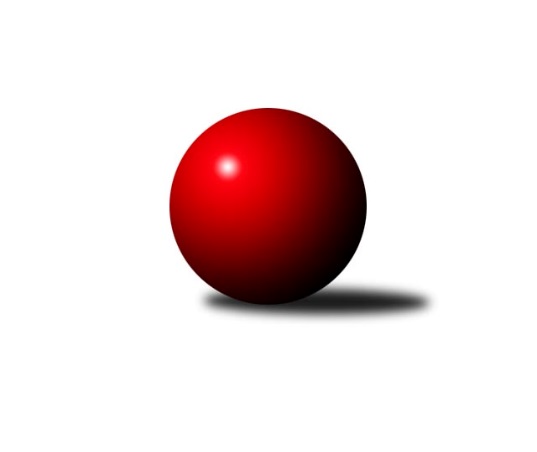 Č.7Ročník 2017/2018	4.11.2017Nejlepšího výkonu v tomto kole: 3167 dosáhlo družstvo: SK Škoda VS Plzeň BPřebor Plzeňského kraje 2017/2018Výsledky 7. kolaSouhrnný přehled výsledků:TJ Sokol Plzeň V.	- TJ Sokol Újezd sv. Kříže	3:5	2509:2593	9.5:14.5	4.11.TJ Sokol Pec pod Čerchovem	- TJ Sokol Díly A	2:6	2452:2462	13.0:11.0	4.11.SK Škoda VS Plzeň B	- Kuž.Holýšov B	5:3	3167:3086	16.0:8.0	4.11.TJ Baník Stříbro	- TJ Baník Stříbro B	6:2	3111:3030	16.0:8.0	4.11.TJ Dobřany B	- TJ Havlovice B	7:1	2580:2428	17.5:6.5	4.11.TJ Havlovice C	- TJ Sokol Kdyně C	5:3	2565:2474	13.5:10.5	4.11.Tabulka družstev:	1.	SK Škoda VS Plzeň B	7	6	0	1	40.0 : 16.0 	109.0 : 59.0 	 2846	12	2.	TJ Baník Stříbro	7	6	0	1	40.0 : 16.0 	99.0 : 69.0 	 2783	12	3.	TJ Dobřany B	7	5	1	1	35.0 : 21.0 	86.0 : 82.0 	 2655	11	4.	TJ Sokol Díly A	7	5	0	2	31.0 : 25.0 	79.0 : 89.0 	 2594	10	5.	TJ Sokol Újezd sv. Kříže	7	4	0	3	33.0 : 23.0 	93.5 : 74.5 	 2673	8	6.	TJ Sokol Kdyně C	7	3	1	3	27.0 : 29.0 	87.0 : 81.0 	 2605	7	7.	TJ Sokol Plzeň V.	7	2	2	3	28.0 : 28.0 	81.0 : 87.0 	 2775	6	8.	Kuž.Holýšov B	7	2	0	5	25.0 : 31.0 	84.5 : 83.5 	 2744	4	9.	TJ Havlovice C	7	2	0	5	22.0 : 34.0 	83.5 : 84.5 	 2734	4	10.	TJ Havlovice B	7	2	0	5	21.0 : 35.0 	71.0 : 97.0 	 2464	4	11.	TJ Baník Stříbro B	7	2	0	5	20.0 : 36.0 	68.0 : 100.0 	 2588	4	12.	TJ Sokol Pec pod Čerchovem	7	1	0	6	14.0 : 42.0 	66.5 : 101.5 	 2648	2Podrobné výsledky kola:	 TJ Sokol Plzeň V.	2509	3:5	2593	TJ Sokol Újezd sv. Kříže	Jiří Šašek	142 	 71 	 144 	60	417 	 0:4 	 469 	 153	77 	 162	77	Petr Šabek	Martin Karkoš	133 	 51 	 158 	45	387 	 1:3 	 435 	 147	72 	 135	81	Václav Praštil	Karel Konvář	144 	 63 	 147 	48	402 	 2:2 	 378 	 123	72 	 132	51	Tomáš Kamínek	Petr Diviš	148 	 62 	 157 	53	420 	 0.5:3.5 	 469 	 164	79 	 157	69	Miroslav Pivoňka	Pavel Kučera	151 	 70 	 148 	70	439 	 3:1 	 424 	 147	72 	 144	61	Oldřich Jankovský	Jaroslav Pejsar	152 	 50 	 161 	81	444 	 3:1 	 418 	 145	62 	 148	63	Jaroslav Dufekrozhodčí: Nejlepšího výkonu v tomto utkání: 469 kuželek dosáhli: Petr Šabek, Miroslav Pivoňka	 TJ Sokol Pec pod Čerchovem	2452	2:6	2462	TJ Sokol Díly A	Ivan Böhm	132 	 77 	 138 	54	401 	 1:3 	 455 	 152	75 	 166	62	Jiří Jílek	Ivana Gottwaldová	154 	 54 	 151 	61	420 	 3:1 	 381 	 128	61 	 149	43	Jaromír Byrtus	Jan Murin	147 	 72 	 138 	60	417 	 2:2 	 424 	 144	69 	 150	61	Jiří Ochotný	Jan Gottwald	150 	 63 	 144 	54	411 	 3:1 	 366 	 127	65 	 138	36	Zdeněk Kuneš	Zdeněk Housar	145 	 49 	 162 	53	409 	 2:2 	 417 	 140	71 	 146	60	Jaroslav Jílek	Jan Murin	162 	 51 	 136 	45	394 	 2:2 	 419 	 151	62 	 134	72	Jaroslav Pittrrozhodčí: Nejlepší výkon utkání: 455 - Jiří Jílek	 SK Škoda VS Plzeň B	3167	5:3	3086	Kuž.Holýšov B	Ladislav Filek	135 	 137 	 132 	115	519 	 4:0 	 436 	 103	109 	 121	103	Jiří Myslík	Ladislav Filek	130 	 123 	 144 	135	532 	 2:2 	 546 	 123	143 	 155	125	Michael Martínek	Ljubica Müllerová	137 	 156 	 129 	127	549 	 4:0 	 484 	 119	140 	 116	109	Miroslav Martínek	Michal Müller	124 	 136 	 137 	140	537 	 3:1 	 530 	 150	117 	 126	137	Jakub Janouch	Martin Vít	127 	 133 	 142 	104	506 	 1:3 	 546 	 151	117 	 144	134	Jiří Šlajer	Martin Kupka	128 	 131 	 142 	123	524 	 2:2 	 544 	 155	110 	 125	154	Tomáš Lukešrozhodčí: Nejlepší výkon utkání: 549 - Ljubica Müllerová	 TJ Baník Stříbro	3111	6:2	3030	TJ Baník Stříbro B	Vladimír Šraga	130 	 125 	 130 	129	514 	 3:1 	 496 	 121	145 	 104	126	Lucie Trochová	Jaroslav Harančík	126 	 152 	 138 	111	527 	 2:2 	 490 	 132	113 	 122	123	Dominik Král	Jan Čech	129 	 141 	 140 	124	534 	 4:0 	 468 	 120	108 	 137	103	Jaroslav Knap	Pavel Treppesch	108 	 138 	 98 	130	474 	 2:2 	 531 	 142	127 	 135	127	Pavel Troch	Jan Vacikar	148 	 141 	 141 	123	553 	 3:1 	 521 	 124	129 	 135	133	Tomáš Palka	Bernard Vraniak	139 	 128 	 128 	114	509 	 2:2 	 524 	 134	121 	 133	136	Šárka Lipchavskározhodčí: Nejlepší výkon utkání: 553 - Jan Vacikar	 TJ Dobřany B	2580	7:1	2428	TJ Havlovice B	Jan Kučera	161 	 63 	 150 	36	410 	 3:1 	 386 	 127	49 	 145	65	Jiří Pivoňka ml.	Václav Šesták	154 	 54 	 132 	76	416 	 3:1 	 424 	 151	51 	 152	70	Jiří Rádl	Marek Smetana	145 	 72 	 161 	52	430 	 4:0 	 392 	 144	61 	 143	44	Václav Toupal	Luboš Špís	154 	 62 	 156 	62	434 	 2.5:1.5 	 389 	 128	71 	 128	62	Martin Šubrt	Michal Lohr	141 	 72 	 148 	71	432 	 2:2 	 444 	 147	98 	 147	52	Petr Vrba	Jan Ebelender	130 	 89 	 160 	79	458 	 3:1 	 393 	 140	45 	 156	52	Josef Nedomarozhodčí: Nejlepší výkon utkání: 458 - Jan Ebelender	 TJ Havlovice C	2565	5:3	2474	TJ Sokol Kdyně C	Jana Bradáčová	164 	 69 	 170 	71	474 	 3:1 	 413 	 153	72 	 138	50	Tereza Krumlová	Ivana Lukášová	156 	 72 	 159 	36	423 	 3:1 	 395 	 138	62 	 133	62	Gabriela Bartoňová	Karel Bradáč	154 	 45 	 148 	61	408 	 2:2 	 418 	 130	63 	 144	81	Jiří Dohnal	Jiří Kalista	133 	 62 	 143 	81	419 	 1.5:2.5 	 424 	 152	62 	 157	53	Jan Lommer	Miroslav Lukáš	144 	 59 	 136 	44	383 	 1:3 	 414 	 146	63 	 135	70	Eva Kotalová	Petra Vařechová	150 	 81 	 158 	69	458 	 3:1 	 410 	 132	63 	 163	52	Jana Pytlíkovározhodčí: Nejlepší výkon utkání: 474 - Jana BradáčováPořadí jednotlivců:	jméno hráče	družstvo	celkem	plné	dorážka	chyby	poměr kuž.	Maximum	1.	Martin Vít 	SK Škoda VS Plzeň B	506.42	340.6	165.8	4.0	3/4	(557)	2.	Jan Vacikar 	TJ Baník Stříbro	500.94	333.2	167.8	5.1	4/4	(613)	3.	Michal Müller 	SK Škoda VS Plzeň B	489.81	328.9	160.9	5.1	4/4	(551)	4.	Jiří Šašek 	TJ Sokol Plzeň V.	487.75	344.8	142.9	6.8	3/4	(530)	5.	Josef Fidrant 	TJ Sokol Kdyně C	485.78	325.1	160.7	4.9	3/4	(581)	6.	Jaroslav Pejsar 	TJ Sokol Plzeň V.	483.83	336.9	146.9	4.5	4/4	(532)	7.	Pavel Kučera 	TJ Sokol Plzeň V.	482.25	323.1	159.2	3.6	3/4	(540)	8.	Jiří Kalista 	TJ Havlovice C	482.07	320.0	162.1	5.4	3/3	(543)	9.	Ladislav Filek 	SK Škoda VS Plzeň B	478.13	313.3	164.8	10.1	4/4	(576)	10.	Jakub Janouch 	Kuž.Holýšov B	477.53	330.3	147.2	8.6	5/5	(530)	11.	Ljubica Müllerová 	SK Škoda VS Plzeň B	476.38	324.6	151.8	4.9	4/4	(549)	12.	Tomáš Lukeš 	Kuž.Holýšov B	470.20	315.2	155.0	5.5	5/5	(544)	13.	Jiří Šlajer 	Kuž.Holýšov B	469.40	316.2	153.2	4.4	5/5	(546)	14.	Vladimír Šraga 	TJ Baník Stříbro	468.44	327.7	140.8	5.2	4/4	(553)	15.	Jaroslav Harančík 	TJ Baník Stříbro	467.94	321.6	146.4	4.4	4/4	(585)	16.	Jan Čech 	TJ Baník Stříbro	467.63	320.3	147.3	7.9	4/4	(534)	17.	Jan Ebelender 	TJ Dobřany B	466.56	321.8	144.8	3.8	4/4	(535)	18.	Ladislav Filek 	SK Škoda VS Plzeň B	466.50	316.1	150.4	5.6	4/4	(532)	19.	Miroslav Lukáš 	TJ Havlovice C	465.47	328.3	137.2	9.8	3/3	(528)	20.	Ivana Gottwaldová 	TJ Sokol Pec pod Čerchovem	464.31	329.5	134.8	11.6	4/4	(545)	21.	Petr Šabek 	TJ Sokol Újezd sv. Kříže	462.20	314.9	147.3	4.8	5/5	(546)	22.	Jaroslav Pittr 	TJ Sokol Díly A	460.93	306.7	154.3	5.2	5/5	(522)	23.	Petra Vařechová 	TJ Havlovice C	460.80	321.7	139.1	9.5	2/3	(471)	24.	Jaroslav Dufek 	TJ Sokol Újezd sv. Kříže	458.20	305.1	153.1	6.0	5/5	(559)	25.	Zdeněk Housar 	TJ Sokol Pec pod Čerchovem	457.75	322.7	135.1	9.9	4/4	(519)	26.	Martin Kupka 	SK Škoda VS Plzeň B	456.44	319.5	136.9	9.1	4/4	(524)	27.	Pavel Treppesch 	TJ Baník Stříbro	455.81	312.9	142.9	8.6	4/4	(528)	28.	Jan Murin 	TJ Sokol Pec pod Čerchovem	455.69	312.3	143.4	7.3	4/4	(502)	29.	Dominik Král 	TJ Baník Stříbro B	454.50	309.9	144.6	4.1	4/4	(551)	30.	Luboš Špís 	TJ Dobřany B	453.19	308.9	144.3	7.1	4/4	(490)	31.	Jana Pytlíková 	TJ Sokol Kdyně C	452.11	314.2	137.9	5.5	3/4	(534)	32.	Ivana Lukášová 	TJ Havlovice C	452.07	324.1	128.0	14.6	3/3	(481)	33.	Miroslav Pivoňka 	TJ Sokol Újezd sv. Kříže	449.60	316.5	133.1	7.7	5/5	(487)	34.	Marek Smetana 	TJ Dobřany B	448.69	301.3	147.4	6.8	4/4	(545)	35.	Jana Bradáčová 	TJ Havlovice C	448.67	319.7	129.0	12.1	3/3	(474)	36.	Petr Diviš 	TJ Sokol Plzeň V.	447.69	309.2	138.5	8.7	4/4	(534)	37.	Jiří Dohnal 	TJ Sokol Kdyně C	446.50	299.3	147.3	6.1	4/4	(569)	38.	Oldřich Jankovský 	TJ Sokol Újezd sv. Kříže	446.27	308.0	138.3	6.9	5/5	(526)	39.	Martin Karkoš 	TJ Sokol Plzeň V.	445.67	326.6	119.1	10.9	3/4	(493)	40.	Václav Praštil 	TJ Sokol Újezd sv. Kříže	445.07	302.8	142.3	8.5	5/5	(524)	41.	Jan Lommer 	TJ Sokol Kdyně C	442.33	313.0	129.3	7.5	3/4	(525)	42.	Václav Šesták 	TJ Dobřany B	442.13	305.2	136.9	6.7	4/4	(475)	43.	Karel Konvář 	TJ Sokol Plzeň V.	442.06	306.1	135.9	8.3	4/4	(476)	44.	Miroslav Martínek 	Kuž.Holýšov B	441.07	309.8	131.3	7.3	5/5	(504)	45.	Lucie Trochová 	TJ Baník Stříbro B	440.69	302.6	138.1	4.4	4/4	(547)	46.	Jiří Jílek 	TJ Sokol Díly A	440.00	299.6	140.4	8.2	5/5	(506)	47.	Tereza Krumlová 	TJ Sokol Kdyně C	439.67	314.3	125.3	8.7	3/4	(541)	48.	Karel Bradáč 	TJ Havlovice C	437.11	306.6	130.6	11.3	3/3	(493)	49.	Petr Vrba 	TJ Havlovice B	436.50	294.9	141.6	6.5	4/5	(451)	50.	Eva Kotalová 	TJ Sokol Kdyně C	435.17	305.2	130.0	11.2	3/4	(498)	51.	Bernard Vraniak 	TJ Baník Stříbro	435.08	298.1	137.0	7.0	3/4	(509)	52.	Jaroslav Jílek 	TJ Sokol Díly A	433.40	302.6	130.8	7.7	5/5	(526)	53.	Jan Kučera 	TJ Dobřany B	431.75	314.2	117.6	9.4	3/4	(466)	54.	Gabriela Bartoňová 	TJ Sokol Kdyně C	430.00	302.2	127.8	10.3	3/4	(475)	55.	Ivan Böhm 	TJ Sokol Pec pod Čerchovem	426.67	305.7	121.0	9.8	3/4	(485)	56.	Pavel Troch 	TJ Baník Stříbro B	425.63	298.9	126.8	9.1	4/4	(531)	57.	Michal Lohr 	TJ Dobřany B	425.50	292.9	132.6	7.3	4/4	(459)	58.	Jiří Ochotný 	TJ Sokol Díly A	423.07	307.3	115.8	13.4	5/5	(501)	59.	Tomáš Palka 	TJ Baník Stříbro B	423.00	304.3	118.8	10.9	4/4	(521)	60.	Jaroslav Knap 	TJ Baník Stříbro B	421.08	296.0	125.1	9.8	4/4	(497)	61.	Jiří Rádl 	TJ Havlovice B	420.67	290.7	130.0	7.8	5/5	(449)	62.	Jaromír Byrtus 	TJ Sokol Díly A	419.67	299.3	120.4	9.9	5/5	(469)	63.	Jiří Pivoňka  st.	TJ Havlovice C	418.50	296.3	122.3	9.9	2/3	(450)	64.	Jan Gottwald 	TJ Sokol Pec pod Čerchovem	417.00	308.9	108.1	16.2	4/4	(473)	65.	Zdeněk Kuneš 	TJ Sokol Díly A	416.00	288.0	128.0	9.6	4/5	(496)	66.	Jiří Punčochář 	TJ Baník Stříbro B	412.38	284.8	127.6	9.5	4/4	(469)	67.	Tomáš Kamínek 	TJ Sokol Újezd sv. Kříže	411.67	285.5	126.1	9.0	5/5	(462)	68.	Martin Šubrt 	TJ Havlovice B	411.27	276.5	134.8	6.9	5/5	(445)	69.	Josef Nedoma 	TJ Havlovice B	411.00	288.5	122.5	6.9	5/5	(427)	70.	Jan Murin 	TJ Sokol Pec pod Čerchovem	409.69	297.0	112.7	17.4	4/4	(454)	71.	Jiří Myslík 	Kuž.Holýšov B	409.20	293.7	115.5	13.6	5/5	(462)	72.	Václav Toupal 	TJ Havlovice B	408.73	294.3	114.5	8.5	5/5	(438)	73.	Štěpánka Peštová 	TJ Sokol Kdyně C	406.67	296.0	110.7	14.7	3/4	(421)	74.	Jiří Pivoňka  ml.	TJ Havlovice B	392.93	274.0	118.9	10.3	5/5	(413)		Milan Vlček 	TJ Baník Stříbro B	537.00	352.0	185.0	11.0	1/4	(537)		Šárka Lipchavská 	TJ Baník Stříbro B	524.00	355.0	169.0	4.0	1/4	(524)		Michael Martínek 	Kuž.Holýšov B	522.17	344.3	177.8	6.5	3/5	(551)		Patrik Kolář 	TJ Sokol Plzeň V.	522.00	338.0	184.0	12.0	1/4	(522)		Karel Ganaj 	TJ Baník Stříbro B	498.00	323.0	175.0	6.0	1/4	(498)		Jan Kapic 	TJ Sokol Pec pod Čerchovem	453.50	308.0	145.5	7.0	2/4	(488)		Monika Fialová 	TJ Sokol Kdyně C	448.50	315.5	133.0	9.5	2/4	(508)		Iveta Kouříková 	TJ Sokol Díly A	432.00	303.0	129.0	5.0	1/5	(432)		Jaroslav Pišta 	TJ Sokol Újezd sv. Kříže	430.00	311.5	118.5	6.5	1/5	(441)		Ivan Vladař 	TJ Sokol Plzeň V.	429.00	284.0	145.0	4.8	2/4	(437)		Lucie Strádalová 	TJ Sokol Kdyně C	425.00	300.0	125.0	10.0	2/4	(452)		Milena Pittnerová 	TJ Sokol Díly A	421.25	284.3	137.0	6.5	2/5	(447)		Petr Ježek 	Kuž.Holýšov B	409.83	287.2	122.7	8.3	3/5	(419)		Jan Jirovský 	TJ Sokol Plzeň V.	408.00	289.0	119.0	5.0	1/4	(408)		Karel Uxa 	SK Škoda VS Plzeň B	395.00	281.0	114.0	8.0	1/4	(395)		Václav Dubec 	TJ Baník Stříbro	383.00	305.0	78.0	27.0	1/4	(383)		Martin Krištof 	TJ Dobřany B	379.00	264.0	115.0	10.0	1/4	(379)		Veronika Dohnalová 	TJ Sokol Kdyně C	378.00	280.0	98.0	16.0	1/4	(378)		Luboš Kohout 	TJ Havlovice B	377.50	275.5	102.0	9.3	2/5	(402)Sportovně technické informace:Starty náhradníků:registrační číslo	jméno a příjmení 	datum startu 	družstvo	číslo startu20188	Jan Vacikar	04.11.2017	TJ Baník Stříbro	7x16009	Pavel Troch	04.11.2017	TJ Baník Stříbro B	7x20190	Tomáš Palka	04.11.2017	TJ Baník Stříbro B	7x25280	Jaroslav Knap	04.11.2017	TJ Baník Stříbro B	6x5819	Václav Toupal	04.11.2017	TJ Havlovice B	7x16788	Jan Kučera	04.11.2017	TJ Dobřany B	6x12602	Michal Müller	04.11.2017	SK Škoda VS Plzeň B	7x4900	Eva Kotalová	04.11.2017	TJ Sokol Kdyně C	5x23222	Jiří Dohnal	04.11.2017	TJ Sokol Kdyně C	5x10518	Jiří Jílek	04.11.2017	TJ Sokol Díly A	5x16618	Petr Vrba	04.11.2017	TJ Havlovice B	5x3820	Jiří Kalista	04.11.2017	TJ Havlovice C	7x20288	Jakub Janouch	04.11.2017	Kuž.Holýšov B	7x3567	Jan Ebelender	04.11.2017	TJ Dobřany B	7x3574	Václav Šesták	04.11.2017	TJ Dobřany B	7x20102	Luboš Špís	04.11.2017	TJ Dobřany B	7x3785	Jaroslav Jílek	04.11.2017	TJ Sokol Díly A	7x3791	Zdeněk Kuneš	04.11.2017	TJ Sokol Díly A	5x2782	Jiří Rádl	04.11.2017	TJ Havlovice B	7x15995	Karel Bradáč	04.11.2017	TJ Havlovice C	5x3819	Miroslav Lukáš	04.11.2017	TJ Havlovice C	7x2785	Jiří Pivoňka ml.	04.11.2017	TJ Havlovice B	7x3558	Pavel Treppesch	04.11.2017	TJ Baník Stříbro	7x11180	Jan Čech	04.11.2017	TJ Baník Stříbro	7x19580	Martin Šubrt	04.11.2017	TJ Havlovice B	7x15316	Bernard Vraniak	04.11.2017	TJ Baník Stříbro	6x22548	Šárka Lipchavská	04.11.2017	TJ Baník Stříbro B	1x3557	Vladimír Šraga	04.11.2017	TJ Baník Stříbro	7x3543	Jaroslav Harančík	04.11.2017	TJ Baník Stříbro	7x4137	Jiří Šašek	04.11.2017	TJ Sokol Plzeň V.	6x19367	Jaroslav Pejsar	04.11.2017	TJ Sokol Plzeň V.	6x4129	Karel Konvář	04.11.2017	TJ Sokol Plzeň V.	7x15671	Jan Gottwald	04.11.2017	TJ Sokol Pec pod Čerchovem	7x17947	Ivana Gottwaldová	04.11.2017	TJ Sokol Pec pod Čerchovem	7x15556	Petr Šabek	04.11.2017	TJ Sokol Újezd sv. Kříže	6x3769	Václav Praštil	04.11.2017	TJ Sokol Újezd sv. Kříže	7x3789	Oldřich Jankovský	04.11.2017	TJ Sokol Újezd sv. Kříže	7x15926	Jaroslav Kamínek	04.11.2017	TJ Sokol Újezd sv. Kříže	7x3807	Ivan Böhm	04.11.2017	TJ Sokol Pec pod Čerchovem	5x22420	Michael Martínek	04.11.2017	Kuž.Holýšov B	4x22303	Michal Lohr	04.11.2017	TJ Dobřany B	7x3951	Jiří Myslík	04.11.2017	Kuž.Holýšov B	6x13766	Tomáš Lukeš	04.11.2017	Kuž.Holýšov B	7x13856	Ladislav Filek	04.11.2017	SK Škoda VS Plzeň B	7x5412	Ladislav Filek	04.11.2017	SK Škoda VS Plzeň B	7x15996	Jana Bradáčová	04.11.2017	TJ Havlovice C	5x10836	Petr Diviš	04.11.2017	TJ Sokol Plzeň V.	7x10522	Jiří Ochotný	04.11.2017	TJ Sokol Díly A	7x19895	Jaromír Byrtus	04.11.2017	TJ Sokol Díly A	7x21916	Miroslav Martínek	04.11.2017	Kuž.Holýšov B	7x2776	Jiří Šlajer	04.11.2017	Kuž.Holýšov B	7x19218	Marek Smetana	04.11.2017	TJ Dobřany B	7x21958	Miroslav Pivoňka	04.11.2017	TJ Sokol Újezd sv. Kříže	6x24241	Gabriela Bartoňová	04.11.2017	TJ Sokol Kdyně C	4x1755	Jana Pytlíková	04.11.2017	TJ Sokol Kdyně C	6x24217	Tomáš Kamínek	04.11.2017	TJ Sokol Újezd sv. Kříže	7x24044	Tereza Krumlová	04.11.2017	TJ Sokol Kdyně C	4x4523	Ljubica Müllerová	04.11.2017	SK Škoda VS Plzeň B	7x13988	Jan Murin	04.11.2017	TJ Sokol Pec pod Čerchovem	7x11220	Josef Nedoma	04.11.2017	TJ Havlovice B	6x18105	Petra Vařechová	04.11.2017	TJ Havlovice C	6x16540	Ivana Lukášová	04.11.2017	TJ Havlovice C	7x17901	Martin Karkoš	04.11.2017	TJ Sokol Plzeň V.	5x10835	Pavel Kučera	04.11.2017	TJ Sokol Plzeň V.	6x17952	Zdeněk Housar	04.11.2017	TJ Sokol Pec pod Čerchovem	7x13569	Martin Kupka	04.11.2017	SK Škoda VS Plzeň B	7x15475	Martin Vít	04.11.2017	SK Škoda VS Plzeň B	6x13412	Jaroslav Pittr	04.11.2017	TJ Sokol Díly A	7x17470	Lucie Trochová	04.11.2017	TJ Baník Stříbro B	7x23381	Dominik Král	04.11.2017	TJ Baník Stříbro B	7x14442	Jan Murin	04.11.2017	TJ Sokol Pec pod Čerchovem	7x17595	Jan Lommer	04.11.2017	TJ Sokol Kdyně C	5x
Hráči dopsaní na soupisku:registrační číslo	jméno a příjmení 	datum startu 	družstvo	Program dalšího kola:8. kolo11.11.2017	so	9:00	TJ Havlovice B - SK Škoda VS Plzeň B	11.11.2017	so	9:00	TJ Sokol Újezd sv. Kříže - TJ Sokol Pec pod Čerchovem	11.11.2017	so	9:00	TJ Baník Stříbro B - TJ Sokol Plzeň V.	11.11.2017	so	14:00	Kuž.Holýšov B - TJ Baník Stříbro	11.11.2017	so	14:00	TJ Sokol Díly A - TJ Havlovice C	11.11.2017	so	17:00	TJ Sokol Kdyně C - TJ Dobřany B	Nejlepší šestka kola - absolutněNejlepší šestka kola - absolutněNejlepší šestka kola - absolutněNejlepší šestka kola - absolutněNejlepší šestka kola - dle průměru kuželenNejlepší šestka kola - dle průměru kuželenNejlepší šestka kola - dle průměru kuželenNejlepší šestka kola - dle průměru kuželenNejlepší šestka kola - dle průměru kuželenPočetJménoNázev týmuVýkonPočetJménoNázev týmuPrůměr (%)Výkon1xJana BradáčováHavlovice C568.8*1xJana BradáčováHavlovice C114.554741xMiroslav PivoňkaTJ Sokol Újezd 562.8*1xMiroslav PivoňkaTJ Sokol Újezd 111.134691xPetr ŠabekTJ Sokol Újezd 562.8*1xPetr ŠabekTJ Sokol Újezd 111.134695xJan VacikarBa.Stříbro5533xPetra VařechováHavlovice C110.684582xPetra VařechováHavlovice C549.6*1xJiří JílekTJ Sokol Díly A110.684552xJan EbelenderTJ Dobřany B549.6*2xJan EbelenderTJ Dobřany B109.96458